Podaljšano do: 27.11.2026Priaxor® EC 1 L0023652986                                             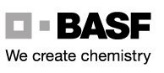 Podaljšano do: 27.11.2026Priaxor® EC 1 L0023652986                                     Podaljšano do: 27.11.2026Priaxor® EC 1 L0023652986                                            Podaljšano do: 27.11.2026Priaxor® EC 1 L 0023652986                                        Podaljšano do: 27.11.2026Priaxor® EC 1 L0023652986                                             Podaljšano do: 27.11.2026Priaxor® EC 1 L 0023652986                                               Podaljšano do: 27.11.2026Priaxor® EC 1 L 0023652986                                          Podaljšano do: 27.11.2026Priaxor® EC 1 L 0023652986                                             Podaljšano do: 27.11.2026Priaxor® EC 1 L 0023652986                                          Podaljšano do: 27.11.2026Priaxor® EC 1 L 0023652986                                   Podaljšano do: 27.11.2026Priaxor® EC 1 L 0023652986                                         Podaljšano do: 27.11.2026Priaxor® EC 1 L 0023652986                                           Podaljšano do: 27.11.2026Priaxor® EC 1 L 0023652986                                          Podaljšano do: 27.11.2026Priaxor® EC 1 L 0023652986                                              Podaljšano do: 27.11.2026Priaxor® EC 1 L 0023652986                                           Podaljšano do: 27.11.2026Priaxor® EC 1 L 0023652986                                          Podaljšano do: 27.11.2026Priaxor® EC 1 L 0023652986                                          Podaljšano do: 27.11.2026Priaxor® EC 1 L 0023652986                                             Podaljšano do: 27.11.2026Priaxor® EC 1 L 0023652986                                            Podaljšano do: 27.11.2026Priaxor® EC 1 L 0023652986                                              Podaljšano do: 27.11.2026Priaxor® EC 1 L 0023652986                                             Podaljšano do: 27.11.2026Priaxor® EC 1 L 0023652986                                             Podaljšano do: 27.11.2026Priaxor® EC 1 L 0023652986                                          Podaljšano do: 27.11.2026Priaxor® EC 1 L 0023652986                                             Podaljšano do: 27.11.2026Priaxor® EC 1 L 0023652986                                         Podaljšano do: 27.11.2026Priaxor® EC 1 L 0023652986                                      Podaljšano do: 27.11.2026Priaxor® EC 1 L 0023652986                                         Podaljšano do: 27.11.2026Priaxor® EC 1 L 0023652986                                             Podaljšano do: 27.11.2026Priaxor® EC 1 L 0023652986                                           Podaljšano do: 27.11.2026Priaxor® EC 1 L 0023652986                                            Podaljšano do: 27.11.2026Priaxor® EC 1 L 0023652986                                              Podaljšano do: 27.11.2026Priaxor® EC 1 L 0023652986                                              Podaljšano do: 27.11.2026Priaxor® EC 1 L 0023652986                                               